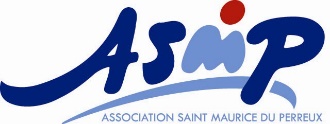 Charte de l’adhérent et informations annexes1. Assurance complémentaire Au vu de l’article 38 de la loi n°84610 du 16-07-1984 modifiée, nous vous informons de l’intérêt que présente la souscription d’un contrat d’assurance de personne ayant pour objet de proposer des garanties forfaitaires en cas de dommages corporels. Nous sommes à votre disposition pour tout renseignement à ce sujet, et tenons à votre disposition des notes d’informations et des formulaires de contrat, dont ceux de notre assurance de groupe auquel vous êtes systématiquement assuré.2. Règlement intérieur de l’Association Sur notre site internet www.asmp.asso.fr, aux onglets : L’Association / Fiches d’inscription 3. Règlement Général de Protection des Données (RGPD) a. Celui du site Internet Sur notre site internet www.asmp.asso.fr, en bas de la : page d’accueil, onglet Mentions légales b. Celui de l’association Sur notre site internet www.asmp.asso.fr, aux onglets : L’Association / Fiches d’inscription 4. Questionnaire de santé pour les mineurs (décret du 7 mai 2021) Sur notre site internet www.asmp.asso.fr, aux onglets : L’Association / Fiches d’inscription5. Questionnaire de santé pour les adultes Sur notre site internet www.asmp.asso.fr, aux onglets : L’Association / Fiches d’inscription 6. Charte Ethique du sport Sur notre site internet www.asmp.asso.fr, aux onglets : L’Association / Fiches d’inscription7. Droit à l’imageEn signant la fiche d’inscription, vous acceptez la publication de vos photos sur le site de l’ASMP et sur nos réseaux sociaux. Si vous souhaitez vous y opposer, merci de le notifier par écrit sur le présent document.8. Volants Les volants sont fournis par le club lors des séances encadrées (entrainement).
Pour les séances de jeu libre, les volants sont à la charge des joueurs. Il convient que chaque adhérent en apporte à chaque créneau de jeu (en vente à tarif préférentiel au club). Bulletin d’inscription – BADMINTON ADULTES (2007 et avant) - asmp.bad@gmail.comA renvoyer à : Chloé GARNIER, 21 rue de la butte verte, 93160 NOISY LE GRAND Bulletin d’inscription – BADMINTON ADULTES (2007 et avant) - asmp.bad@gmail.comA renvoyer à : Chloé GARNIER, 21 rue de la butte verte, 93160 NOISY LE GRAND Bulletin d’inscription – BADMINTON ADULTES (2007 et avant) - asmp.bad@gmail.comA renvoyer à : Chloé GARNIER, 21 rue de la butte verte, 93160 NOISY LE GRAND Bulletin d’inscription – BADMINTON ADULTES (2007 et avant) - asmp.bad@gmail.comA renvoyer à : Chloé GARNIER, 21 rue de la butte verte, 93160 NOISY LE GRAND Bulletin d’inscription – BADMINTON ADULTES (2007 et avant) - asmp.bad@gmail.comA renvoyer à : Chloé GARNIER, 21 rue de la butte verte, 93160 NOISY LE GRANDNOM de l’adhérent :                                                    Prénom :                                            Sexe :    H      /     F            NOM de l’adhérent :                                                    Prénom :                                            Sexe :    H      /     F            NOM de l’adhérent :                                                    Prénom :                                            Sexe :    H      /     F            NOM de l’adhérent :                                                    Prénom :                                            Sexe :    H      /     F            NOM de l’adhérent :                                                    Prénom :                                            Sexe :    H      /     F            Date de naissance (JJ/MM/AAAA) : Lieu de naissance (Ville + CP) :Date de naissance (JJ/MM/AAAA) : Lieu de naissance (Ville + CP) :Date de naissance (JJ/MM/AAAA) : Lieu de naissance (Ville + CP) :Adresse mail(Obligatoire et en MAJUSCULES)Adresse mail(Obligatoire et en MAJUSCULES)Adresse : CP / Ville : :Adresse : CP / Ville : :Adresse : CP / Ville : :Adresse mail(Obligatoire et en MAJUSCULES)Adresse mail(Obligatoire et en MAJUSCULES)Contact en cas d’urgence : 	                                                                               :Contact en cas d’urgence : 	                                                                               :Contact en cas d’urgence : 	                                                                               :Contact en cas d’urgence : 	                                                                               :Contact en cas d’urgence : 	                                                                               :Pièces à fournir :Certificat médical OU questionnaire de santé (SI réinscription ou mutation ET certificat valide depuis moins de 3 ans : entourez l’année 2021 ou 2022 ou 2023)Règlement : chèque(s) à l’ordre de l’ASMP (3 maximum), encaissé(s) en fin de mois (préciser au dos le nom de l’adhérent et le mois d’encaissement souhaité, au plus tard en février)En cas d’inscription du même adhérent dans d’autres sections de l’ASMP : réduction de 20 € (préciser la section : _________________________) Réduction à n’appliquer que pour 1 activité.En cas d’inscription de plusieurs personnes de la même famille dans une section de l’ASMP : réduction de 15€ pour la seconde personne, 30 € pour la troisième personne et plus (préciser les noms et prénoms des autres personnes concernées : _____________________________________________________________) Réduction à n’appliquer que pour 1 personne de la famille.Cette fiche d’inscription correctement et entièrement renseignée.Tout dossier incomplet sera refusé, merci pour votre compréhension.Informations complémentaires :J’ai besoin d’une facturePièces à fournir :Certificat médical OU questionnaire de santé (SI réinscription ou mutation ET certificat valide depuis moins de 3 ans : entourez l’année 2021 ou 2022 ou 2023)Règlement : chèque(s) à l’ordre de l’ASMP (3 maximum), encaissé(s) en fin de mois (préciser au dos le nom de l’adhérent et le mois d’encaissement souhaité, au plus tard en février)En cas d’inscription du même adhérent dans d’autres sections de l’ASMP : réduction de 20 € (préciser la section : _________________________) Réduction à n’appliquer que pour 1 activité.En cas d’inscription de plusieurs personnes de la même famille dans une section de l’ASMP : réduction de 15€ pour la seconde personne, 30 € pour la troisième personne et plus (préciser les noms et prénoms des autres personnes concernées : _____________________________________________________________) Réduction à n’appliquer que pour 1 personne de la famille.Cette fiche d’inscription correctement et entièrement renseignée.Tout dossier incomplet sera refusé, merci pour votre compréhension.Informations complémentaires :J’ai besoin d’une facturePièces à fournir :Certificat médical OU questionnaire de santé (SI réinscription ou mutation ET certificat valide depuis moins de 3 ans : entourez l’année 2021 ou 2022 ou 2023)Règlement : chèque(s) à l’ordre de l’ASMP (3 maximum), encaissé(s) en fin de mois (préciser au dos le nom de l’adhérent et le mois d’encaissement souhaité, au plus tard en février)En cas d’inscription du même adhérent dans d’autres sections de l’ASMP : réduction de 20 € (préciser la section : _________________________) Réduction à n’appliquer que pour 1 activité.En cas d’inscription de plusieurs personnes de la même famille dans une section de l’ASMP : réduction de 15€ pour la seconde personne, 30 € pour la troisième personne et plus (préciser les noms et prénoms des autres personnes concernées : _____________________________________________________________) Réduction à n’appliquer que pour 1 personne de la famille.Cette fiche d’inscription correctement et entièrement renseignée.Tout dossier incomplet sera refusé, merci pour votre compréhension.Informations complémentaires :J’ai besoin d’une facturePièces à fournir :Certificat médical OU questionnaire de santé (SI réinscription ou mutation ET certificat valide depuis moins de 3 ans : entourez l’année 2021 ou 2022 ou 2023)Règlement : chèque(s) à l’ordre de l’ASMP (3 maximum), encaissé(s) en fin de mois (préciser au dos le nom de l’adhérent et le mois d’encaissement souhaité, au plus tard en février)En cas d’inscription du même adhérent dans d’autres sections de l’ASMP : réduction de 20 € (préciser la section : _________________________) Réduction à n’appliquer que pour 1 activité.En cas d’inscription de plusieurs personnes de la même famille dans une section de l’ASMP : réduction de 15€ pour la seconde personne, 30 € pour la troisième personne et plus (préciser les noms et prénoms des autres personnes concernées : _____________________________________________________________) Réduction à n’appliquer que pour 1 personne de la famille.Cette fiche d’inscription correctement et entièrement renseignée.Tout dossier incomplet sera refusé, merci pour votre compréhension.Informations complémentaires :J’ai besoin d’une facturePièces à fournir :Certificat médical OU questionnaire de santé (SI réinscription ou mutation ET certificat valide depuis moins de 3 ans : entourez l’année 2021 ou 2022 ou 2023)Règlement : chèque(s) à l’ordre de l’ASMP (3 maximum), encaissé(s) en fin de mois (préciser au dos le nom de l’adhérent et le mois d’encaissement souhaité, au plus tard en février)En cas d’inscription du même adhérent dans d’autres sections de l’ASMP : réduction de 20 € (préciser la section : _________________________) Réduction à n’appliquer que pour 1 activité.En cas d’inscription de plusieurs personnes de la même famille dans une section de l’ASMP : réduction de 15€ pour la seconde personne, 30 € pour la troisième personne et plus (préciser les noms et prénoms des autres personnes concernées : _____________________________________________________________) Réduction à n’appliquer que pour 1 personne de la famille.Cette fiche d’inscription correctement et entièrement renseignée.Tout dossier incomplet sera refusé, merci pour votre compréhension.Informations complémentaires :J’ai besoin d’une factureJ’atteste avoir pris connaissance de l’ensemble des informations et documents cités en page 2 de la fiche d’inscription.                                                                                                                                        Date, le : ……   /……  / …… Signature :                                                        Reprise des cours le lundi 11 septembre 2023.                                   L’association décline toute responsabilité en dehors des cours.J’atteste avoir pris connaissance de l’ensemble des informations et documents cités en page 2 de la fiche d’inscription.                                                                                                                                        Date, le : ……   /……  / …… Signature :                                                        Reprise des cours le lundi 11 septembre 2023.                                   L’association décline toute responsabilité en dehors des cours.J’atteste avoir pris connaissance de l’ensemble des informations et documents cités en page 2 de la fiche d’inscription.                                                                                                                                        Date, le : ……   /……  / …… Signature :                                                        Reprise des cours le lundi 11 septembre 2023.                                   L’association décline toute responsabilité en dehors des cours.J’atteste avoir pris connaissance de l’ensemble des informations et documents cités en page 2 de la fiche d’inscription.                                                                                                                                        Date, le : ……   /……  / …… Signature :                                                        Reprise des cours le lundi 11 septembre 2023.                                   L’association décline toute responsabilité en dehors des cours.J’atteste avoir pris connaissance de l’ensemble des informations et documents cités en page 2 de la fiche d’inscription.                                                                                                                                        Date, le : ……   /……  / …… Signature :                                                        Reprise des cours le lundi 11 septembre 2023.                                   L’association décline toute responsabilité en dehors des cours.Les créneaux confirmés / compétiteurs220€ (+3% si coupon sport)Merci de cocher la case qui vous correspond : mercredi OU vendredi.Gymnase de la Gaité43 rue de la Gaité – Le Perreux                                                   Gymnase de la Gaité43 rue de la Gaité – Le Perreux                                                   Gymnase de la Gaité43 rue de la Gaité – Le Perreux                                                   Centre des Bords de Marne CDBM2 rue de la prairieLes créneaux confirmés / compétiteurs220€ (+3% si coupon sport)Merci de cocher la case qui vous correspond : mercredi OU vendredi.Lundi 20h – 22hJeu libreMercredi 20h – 22hEntrainement « confirmés »Mercredi 20h – 22hEntrainement « confirmés »Samedi 10h – 12hJeu libreLes créneaux confirmés / compétiteurs220€ (+3% si coupon sport)Merci de cocher la case qui vous correspond : mercredi OU vendredi.Lundi 20h – 22hJeu libreVendredi 20h30 – 22hEntrainement « intermédiaires »Vendredi 20h30 – 22hEntrainement « intermédiaires »Samedi 10h – 12hJeu libreLes créneaux débutants / loisirsMerci de cocher la case qui vous correspond : option 1 OU option 2 OU option 3.Gymnase de la Gaité43 rue de la Gaité – Le Perreux                                                   Gymnase de la Gaité43 rue de la Gaité – Le Perreux                                                   Gymnase de la Gaité43 rue de la Gaité – Le Perreux                                                   Centre des Bords de Marne CDBM2 rue de la prairieOption 1  180€(+3% si coupon sport)Mardi 20h30 – 22hJeu libreVendredi 19h – 20h30Jeu libreVendredi 19h – 20h30Jeu libreSamedi 10h – 12hJeu libreOption 2  200€(+3% si coupon sport)Vendredi 20h30 – 22hEntrainement « loisirs / intermédiaires »Vendredi 20h30 – 22hEntrainement « loisirs / intermédiaires »Samedi 10h – 12hJeu libreOption 3  210€(+3% si coupon sport)Mardi 20h30 – 22hJeu libreVendredi 20h30 – 22hEntrainement « loisirs / intermédiaires »Vendredi 20h30 – 22hEntrainement « loisirs / intermédiaires »Samedi 10h – 12hJeu libre